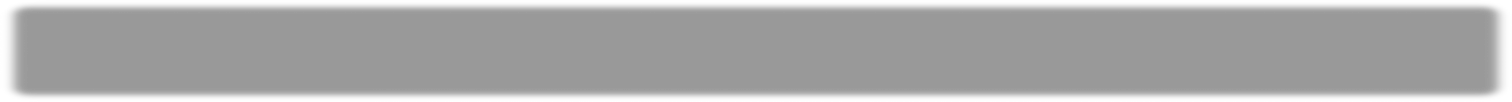 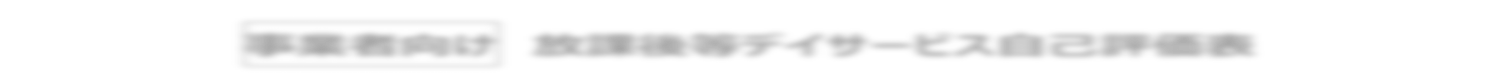 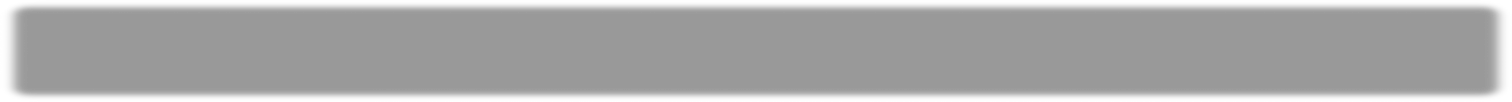 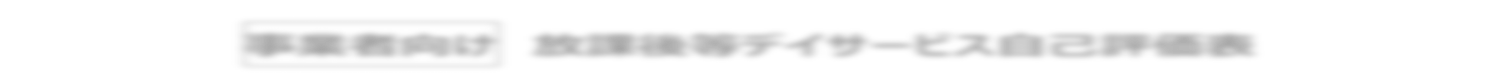 チェック項目はいどちらともいえないいいえ改善目標、工夫している点など環境•体制整備①利用定員が指導訓練室等スペースとの関係で適切であるか2名2名特に現状に不満はない。環境•体制整備②職員の配置数は適切であるか４名環境•体制整備③事業所の設備等について、バリアフリー化の配慮が適切になされているか２名２名業務改善④業務改善を進めるための PDCA サイクル（目標設定と振り返り）に、広く職員が参画しているか４名業務改善⑤保護者等向け評価表を活用する等によりアンケート調査を実施して保護者等の意向等を把握し、業務改善につなげているか４名今後全員で周知、確認する機会を作る。業務改善⑥この自己評価の結果を、事業所の会報やホームページ等で公開しているか４名業務改善⑦第三者による外部評価を行い、評価結果を業務改善につなげているか４名業務改善⑧職員の資質の向上を行うために、研修の機会を確保しているか４名適切な支援の提供⑨アセスメントを適切に行い、子どもと保護者のニーズや課題を客観的に分析した上で、放課後等デイサービス計画を作成しているか４名適切な支援の提供⑩子どもの適応行動の状況を図るために、標準化されたアセスメントツールを使用しているか２名２名より効率的なものを日々検討する。適切な支援の提供⑪活動プログラムの立案をチームで行っているか２名２名適切な支援の提供⑫活動プログラムが固定化しないよう工夫しているか２名２名必要性があり固定化する部分もある。適切な支援の提供⑬平日、休日、長期休暇に応じて、課題をきめ細やかに設定して支援しているか４名適切な支援の提供⑭子どもの状況に応じて、個別活動と集団活動を適宜組み合わせて放課後等デイサービス計画を作成しているか４名適切な支援の提供⑮支援開始前には職員間で必ず打合せをし、その日行われる支援の内容や役割分担について確認しているか２名２名適切な支援の提供⑯支援終了後には、職員間で必ず打合せをし、その日行われた支援の振り返りを行い､気付いた点等を共有しているか２名２名適切な支援の提供⑰日々の支援に関して正しく記録をとることを徹底し、支援の検証・改善につなげているか４名⑱定期的にモニタリングを行い、放課後等デイサービス計画の見直しの必要性を判断しているか４名⑲ガイドラインの総則の基本活動を複数組み合わせて支援を行っているか４名関係機関や保護者との連携関係機関や保護者との連携⑳障害児相談支援事業所のサービス担当者会議にその子どもの状況に精通した最もふさわしい者が参画しているか４名関係機関や保護者との連携関係機関や保護者との連携㉑学校との情報共有（年間計画・行事予定等の交換、子どもの下校時刻の確認等）、連絡調整（送迎時の対応、トラブル発生時の連絡）を適切に行っているか４名関係機関や保護者との連携関係機関や保護者との連携㉒医療的ケアが必要な子どもを受け入れる場合は、子どもの主治医等と連絡体制を整えているか４名関係機関や保護者との連携関係機関や保護者との連携㉓就学前に利用していた保育所や幼稚園、認定こども園、児童発達支援事業所等との間で情報共有と相互理解に努めているか４名関係機関や保護者との連携関係機関や保護者との連携㉔学校を卒業し、放課後等デイサービス事業所から障害福祉サービス事業所等へ移行する場合、それまでの支援内容等の情報を提供する等しているか２名２名基本的に情報共有、提供の体制は整えているが、その必要性の判断は保護者様・利用児様の判断になる。関係機関や保護者との連携関係機関や保護者との連携㉕児童発達支援センターや発達障害者支援センター等の専門機関と連携し、助言や研修を受けているか４名関係機関や保護者との連携関係機関や保護者との連携㉖放課後児童クラブや児童館との交流や、障害のない子どもと活動する機会があるか２名２名機会はあるが、多くはない。関係機関や保護者との連携関係機関や保護者との連携㉗（地域自立支援）協議会等へ積極的に参加しているか４名関係機関や保護者との連携関係機関や保護者との連携㉘日頃から子どもの状況を保護者と伝え合い、子どもの発達の状況や課題について共通理解を持っているか４名関係機関や保護者との連携関係機関や保護者との連携㉙保護者の対応力の向上を図る観点から、保護者に対してペアレント･トレーニング等の支援を行っているか４名保護者への説明責任等㉚運営規程、支援の内容、利用者負担等について丁寧な説明を行っているか４名保護者への説明責任等㉛保護者からの子育ての悩み等に対する相談に適切に応じ、必要な助言と支援を行っているか３名１名保護者への説明責任等㉜父母の会の活動を支援したり、保護者会等を開催する等により、保護者同士の連携を支援しているか４名㉝子どもや保護者からの苦情について、対応の体制を整備するとともに、子どもや保護者に周知し、苦情があった場合に迅速かつ適切に対応しているか４名㉞定期的に会報等を発行し、活動概要や行事予定、連絡体制等の情報を子どもや保護者に対して発信しているか４名㉟個人情報に十分注意しているか４名㊱障害のある子どもや保護者との意思の疎通や情報伝達のための配慮をしているか４名㊲事業所の行事に地域住民を招待する等地域に開かれた事業運営を図っているか２名２名非常時等の対応㊳緊急時対応マニュアル、防犯マニュアル、感染症対応マニュアルを策定し、職員や保護者に周知しているか２名２名非常時等の対応㊴非常災害の発生に備え、定期的に避難、救出その他必要な訓練を行っているか４名非常時等の対応㊵虐待を防止するため、職員の研修機会を確保する等、適切な対応をしているか４名非常時等の対応㊶どのような場合にやむを得ず身体拘束を行うかについて、組織的に決定し、子どもや保護者に事前に十分に説明し了解を得た上で、放課後等デイサービス計画に記載しているか２名２名非常時等の対応㊷食物アレルギーのある子どもについて、医師の指示書に基づく対応がされているか４名非常時等の対応㊸ヒヤリハット事例集を作成して事業所内で共有しているか４名